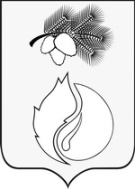 АДМИНИСТРАЦИЯ  ГОРОДА КЕДРОВОГОРАСПОРЯЖЕНИЕ17 января 2018г.                                                                                                                                  № 20Томская областьг. КедровыйОб установлении расходных обязательств и определении уполномоченного органа по осуществлению отдельных государственных полномочий по обеспечению обучающихся с ограниченными возможностями здоровья,  проживающих в муниципальных (частных) образовательных организациях, осуществляющих образовательную деятельность по основным общеобразовательным программам, питанием, одеждой, обувью, мягким и жестким инвентарем и обеспечению обучающихся с ограниченными возможностями здоровья, не проживающих в муниципальных (частных) образовательных организациях, осуществляющих образовательную деятельность по основным общеобразовательным программам  бесплатным двухразовым питанием на территории муниципального образования «Город Кедровый» в 2018 годуНа основании Законов Томской области от 09.12.2013 № 214-ОЗ «О наделении органов местного самоуправления отдельными государственными полномочиями по обеспечению обучающихся с ограниченными возможностями здоровья, проживающих в муниципальных (частных) образовательных организациях, осуществляющих образовательную деятельность по основным общеобразовательным программам, питанием, одеждой, обувью, мягким и жестким инвентарем и обеспечению обучающихся с ограниченными возможностями здоровья, не проживающих в муниципальных (частных) образовательных организациях, осуществляющих образовательную деятельность по основным общеобразовательным программам, бесплатным двухразовым питанием», от 28.12.2017 № 156-ОЗ «Об областном бюджете на 2018 год и на плановый период 2019 и 2020 годов»  и решения Думы города Кедрового от 22.12.2017 № 105 «О бюджете города Кедрового на 2018 год и на плановый период 2019 и 2020 годов»1. Установить расходные обязательства по осуществлению отдельных государственных полномочий по обеспечению обучающихся с ограниченными возможностями здоровья,  проживающих в муниципальных (частных) образовательных организациях, осуществляющих образовательную деятельность по основным общеобразовательным программам, питанием, одеждой, обувью, мягким и жестким инвентарем и обеспечению обучающихся с ограниченными возможностями здоровья, не проживающих в муниципальных (частных) образовательных Согласовано:Заместитель мэра по социальной политике и управлению делами                                                                   И.Н.Алексеева«____»____________2018 г.Раздать:В дело			- 1 экз.Барвенко О.С.	- 1 экз.Алексеева И.Н.     	- 1 экз.Ильина М.А..            – 1 экз.Мария Архиповна Ильина 8(38-250)35-336организациях, осуществляющих образовательную деятельность по основным общеобразовательным программам бесплатным двухразовым питанием на территории муниципального образования «Город Кедровый» на 2018 год.2. Определить уполномоченный орган по осуществлению отдельных государственных полномочий по обеспечению обучающихся с ограниченными возможностями здоровья,  проживающих в муниципальных (частных) образовательных организациях, осуществляющих образовательную деятельность по основным общеобразовательным программам, питанием, одеждой, обувью, мягким и жестким инвентарем и обеспечению обучающихся с ограниченными возможностями здоровья, не проживающих в муниципальных (частных) образовательных организациях, осуществляющих образовательную деятельность по основным общеобразовательным программам бесплатным двухразовым питанием на территории муниципального образования «Город Кедровый» на 2018 год:- отдел образования администрации муниципального образования «Город Кедровый».3. Руководителю отдела образования администрации муниципального образования «Город Кедровый»: -  обеспечить целевое использование средств; - обеспечить предоставление отчетов, по использованию средств в сроки, установленные   Департаментом общего образования Томской области.4. Распоряжение вступает в силу со дня его подписания, распространяет свое действие на правоотношения, возникшие с 01.01.2018,  и действует до 31.12.2018. 5. Контроль за исполнением настоящего распоряжения возложить на заместителя мэра по социальной политике и управлению делами.Мэр                                                                                                                            	  Н.А.Соловьева